Спортивное развлечение «Юные пешеходы» с старшей группе №4Воспитатель Тарбина Н.А.Цель: Формирование представлении у старших дошкольников  о правилах дорожного движения.Задачи: Развивать двигательную активность. Закреплять знания о правилах перехода дороги, работы светофора, правила поведения пешеходов.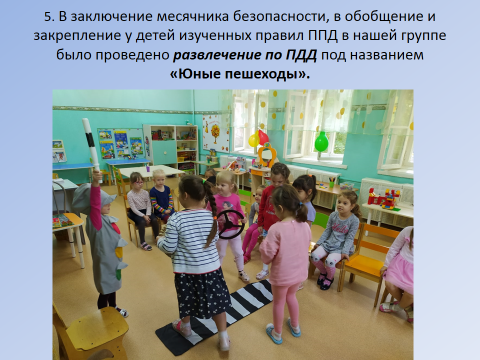 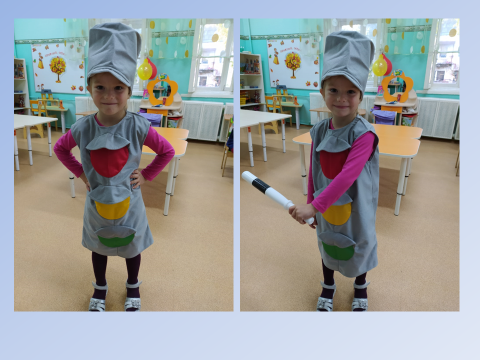 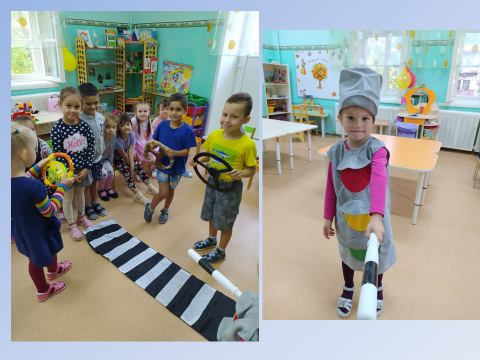 